Publicado en España el 23/06/2022 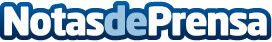 CEF UDIMA: El 94% de estudiantes formados en contabilidad logran un empleo de calidadSegún un estudio coordinado por Salvador Marín, presidente de la European Federation of Accountants and Auditors for SMEs (EFAA for SMEs) y director del Servicio de Estudios del Consejo General de Economistas de EspañaDatos de contacto:Luis Miguel Belda.619 249 228Nota de prensa publicada en: https://www.notasdeprensa.es/cef-udima-el-94-de-estudiantes-formados-en Categorias: Nacional Educación http://www.notasdeprensa.es